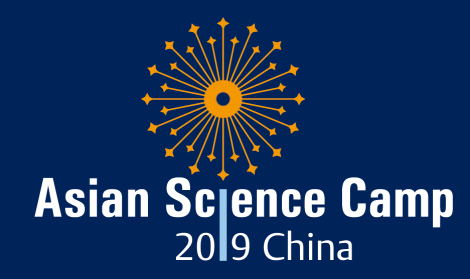 Asian Science Camp 2019 Application            July 28 to August 3, 2019       Shantou, Guangdong Province, ChinaInstructions: Please complete this form in English, following the instructions carefully, and then provide the completed form and a recent photograph (head shot, in jpeg/.jpg/.png format, high resolution, no more than 1Mb) to the organizer of your university/school. Section 1Section 2 Section 3Section 4SECTION 5: PROGRAM PARTICIPATIONPlease make sure you have read and clearly understood the information below before you sign this form: This program takes place in Shantou, Guangdong Province, China between July 28 – August3, 2019 and cannot be deferred. Lodging, meals and activity costs are covered by the program. Participants are responsible for transportation, other incidental and personal expenses. It is important to consider carefully whether your academic and personal circumstances will allow you to participate in this program. While on this program, you have the obligation to participate in the whole program. You must adhere to the program schedule and conform to pertinent rules and regulations. By filling in this form, it means that you have declared that all the information you have provided in this application is correct and complete.Printed Name______________________ 	   Signature	__________________________				 Date______________________________                           PERSONAL INFORMATION                           PERSONAL INFORMATIONFull Name(中英文)GenderDate of BirthPlace of BirthCitizenshipEthnic MinorityHome Address（中英文）Mail Address（中英文）Cellphone NumberEmailWechat IDID NumberHobbiesFood Restriction                       ACADEMIC BACKGROUND                       ACADEMIC BACKGROUNDUniversity/School Class yearProgram/major of studyLevel of English(Certificate score such as CET4/6, TOFEL, IELTS etc. )Choose one research fields that interest you by ticking the box on the right  Physics              Chemistry  Mathematics         Biology/Medical ScienceAcademic Achievements(500 words maximum)EXTRA-CURRICULAR EXPERIENCEEXTRA-CURRICULAR EXPERIENCESummarize your experience in participating in extra-curricular activities within your university/school and your primary responsibilities and achievements. Describe the size, scope, prominence (if applicable). (500 words max)Summarize your international experience (if applicable). You should include the following information: duration, date, location, purpose, achievements, etc. (500 words maximum)OBJECTIVES AND ANTICIPATED OUTCOMESOBJECTIVES AND ANTICIPATED OUTCOMESExplain your motivation and interest in participating in the ASC 2019 Program and how you plan to contribute.(500 words maximum)Describe what you would like to accomplish on participating in the program by listing 2 to 4 primary objectives and how you hope to achieve them during the program. Additionally, looking at five years ahead, how do you foresee the fulfillment of these objectives transformative in enabling you to be more effective in your study, your community, and/or society at large?(500 words maximum)